Publicado en Madrid el 01/10/2020 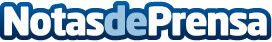 La tienda multimarca Barei abre nuevo espacio en el Barrio de SalamancaBarei amplia su emblemática tienda en la Plaza de Chueca con una nueva apertura en la calle Claudio Coello - MadridDatos de contacto:María Vega911593899Nota de prensa publicada en: https://www.notasdeprensa.es/la-tienda-multimarca-barei-abre-nuevo-espacio Categorias: Moda Marketing Sociedad Madrid Consumo http://www.notasdeprensa.es